First Grade Supply List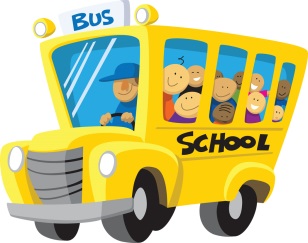 2023-2024All students will need:One backpack (No wheels, please.)1 large heavy duty pencil pouch with zipper pocketsClorox/Lysol wipes1 package of Baby WipesTissues1 pkg. of large pink erasers1 pkg. of cap erasers2 dozen Ticonderoga #2 Pencils1 pack of Expo markers1 white board eraser1 box of 8 Crayola washable markers 1 box of Crayola color pencils3 boxes of Crayola crayons (24 count)1 pack of Jumbo Elmer’s glue sticks (large)2 plastic folders with PRONGS and pockets: yellow and blue1 wide ruled Primary composition book (with space to draw a picture)2 wide ruled composition books1 pkg. of 100 sheet wide-ruled loose leaf paperPaper towels1 pack of magic erasers (Mr. Clean)1 bottle of hand sanitizerTEACHER WISH LIST* individually wrapped candy or treats                     * small treasure box toys* pastel multipurpose printer paper                         * individually wrapped Goldfish and Gummies THANK YOU